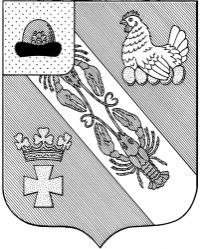 Муниципальное образование – ОКСКОЕ СЕЛЬСКОЕ ПОСЕЛЕНИЕ РязанскОГО муниципальнОГО районА Рязанской областиАДМИНИСТРАЦИЯ МУНИЦИПАЛЬНОГО ОБРАЗОВАНИЯ –ОКСКОЕ СЕЛЬСКОЕ ПОСЕЛЕНИЕ РЯЗАНСКОГО МУНИЦИПАЛЬНОГО РАЙОНА РЯЗАНСКОЙ ОБЛАСТИПОСТАНОВЛЕНИЕот «15» апреля 2022 г.						                              № 100В соответствии со ст. 30 Федерального закона от 21.12.1994 № 69-ФЗ «О пожарной безопасности», Федеральным законом от 22.07.2008 № 123-ФЗ «Технический регламент о требованиях пожарной безопасности», ст. 14 Закона Рязанской области от 16.03.2006 № 28-ОЗ «О пожарной безопасности в Рязанской области», Федеральным законом от 06.10.2003 № 131-ФЗ «Об общих принципах организации местного самоуправления в Российской Федерации», в связи с повышением пожарной опасности,  руководствуясь Уставом муниципального образования – Окское сельское поселение Рязанского муниципального района Рязанской области, администрация муниципального образования – Окское сельское поселение Рязанского муниципального района Рязанской областиП О С Т А Н О В Л Я Е Т:Установить с 15 апреля 2022 года и до особого распоряжения на территории муниципального образования – Окское сельское поселение Рязанского муниципального района Рязанской области особый противопожарный режим.Особый противопожарный режим в границах населенных пунктов муниципального образования – Окское сельское поселение Рязанского муниципального района Рязанской области устанавливается в связи с повышением пожарной опасности, участившимися случаями возгорания сухой растительности на территориях, граничащих с лесными массивами и населенными пунктами.Информировать население и организации всех форм собственности об установлении особого противопожарного режима на территории поселения через средства массовой информации.На период действия особого противопожарного режима в границах Окского сельского поселения гражданам запрещено: посещение лесов и въезд в них транспортных средств за исключением:- граждан, проживающих в населенных пунктах, расположенных в границах территории, на которой действуют ограничения;- граждан, трудовая деятельность которых связана с пребыванием в лесу, в том числе осуществляющих мероприятия по охране, защите, воспроизводству лесов;- должностных лиц органов государственной  власти и органов местного самоуправления, действующих в связи с исполнением должностных обязанностей;  2)   Сжигание мусора, опавшей листвы, сухой травы, тополиного пуха, частей деревьев и кустарников, других остатков растительности, тары, строительных материалов на лугах, в лесополосах, в оврагах, на обочинах дорог, земельных участках, предназначенных для ведения садоводства и огородничества, дачных участках, в местах общественного пользования (в том числе проездах, тротуарах и пешеходных дорожках) и на территории хозяйствующих субъектов, за исключением специально отведенных мест; 3) Разведение костров, а также проведение мероприятий, предусматривающих использование открытого огня, использование мангалов и иных приспособлений для тепловой обработки пищи с помощью открытого огня вне специально обустроенных площадок на природных и озелененных территориях, особо охраняемых зеленых территориях.  4)    Запретить применение пиротехнических изделий.5. Рекомендовать руководителям АО «Окская птицефабрика», ООО Завод препаратных форм «Агрорус-Рязань», ООО «ФОРТ», предприятиям и организациям независимо от форм собственности на период действия особого противопожарного режима:1) Провести комплекс предупредительных и инженерно-технических мероприятий, направленных на усиление охраны подведомственных сооружений и территорий от пожаров.2) Принять меры по уборке сухой травы, валежника, иного горючего мусора с территорий, прилегающих к границам предприятий, организаций, учреждений.3) Провести опашку и создание минерализованных полос на подведомственных территориях.4) Осуществить иные мероприятия, установленные статьей 37 Федерального закона от 21.12.1994 №  69-ФЗ «О пожарной безопасности»6. При выявлении очага возгорания незамедлительно передать информацию о возникшем пожаре по телефонам:101 (01), 112 – единая служба спасения;8(4912) 28-62-05 – ЕДДС Рязанского муниципального района;8 (800) 100-94-00 – горячая линия (единый бесплатный номер, работает круглосуточно);8 (4912) 70-59-68	 – администрация муниципального образования – Окское сельское поселение Рязанского муниципального района Рязанской области.7. Настоящее постановление вступает в силу с 15 апреля 2022 года.8. Настоящее постановление подлежит официальному опубликованию в «Информационном вестнике муниципального образования – Окское сельское поселение» и на официальном сайте администрации Окского сельского поселения в сети Интернет.9. Контроль за исполнением настоящего постановления оставляю за собой.И.о. главы администрации Окского сельского поселения				                 М.Г. Красников			Об установлении особого противопожарного режима на территории муниципального образования – Окское сельское поселение Рязанского муниципального района Рязанской области